VIDEO SESSIONWe’ll watch a video about different career paths for architects. But first let’s focus on important vocabulary.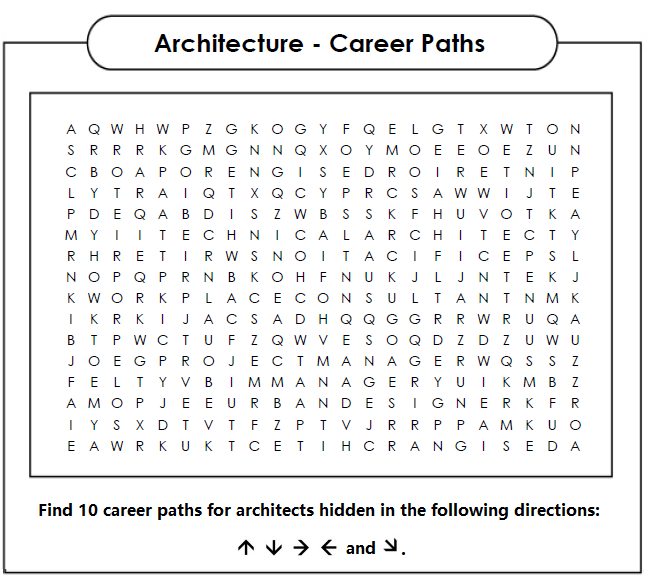 Watch the video and answer the following questions:What’s the difference between being a technical architect and a design architect?…………………………………………………………………………………………..…………………………………………………………………………………………..…………………………………………………………………………………………..What does being a BIM manager mean?…………………………………………………………………………………………..…………………………………………………………………………………………..…………………………………………………………………………………………..How can you describe the job of specifications writers?…………………………………………………………………………………………..…………………………………………………………………………………………..What is a project manager responsible for?…………………………………………………………………………………………..…………………………………………………………………………………………..What is an interior designer in charge of?…………………………………………………………………………………………..…………………………………………………………………………………………..Why is the workplace consultant job different from others?…………………………………………………………………………………………..What requirement is essential to become a sustainability consultant?…………………………………………………………………………………………..…………………………………………………………………………………………..What does an urban designer do?…………………………………………………………………………………………..…………………………………………………………………………………………..How does a sole proprietor work?…………………………………………………………………………………………..…………………………………………………………………………………………..Oral Discussion: Are career paths in Architecture similar in Mendoza? Compare similarities and differences according to each path.Are there other possibilities that architects have after graduating in Mendoza? If so, which ones?